导师介绍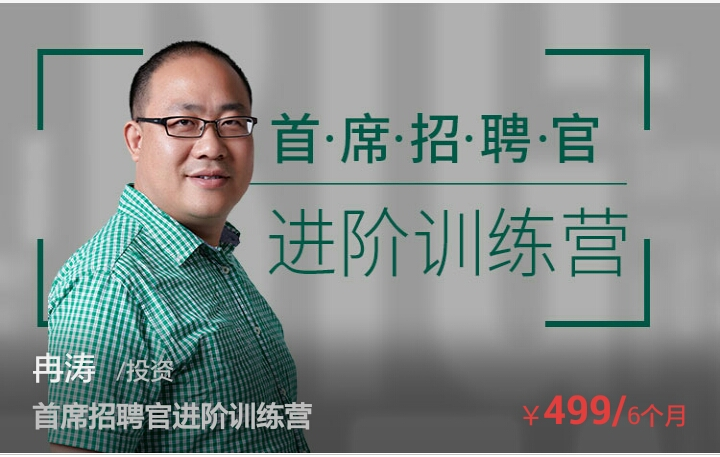 导师一：冉涛广东易孵网络科技有限公司董事长前华为全球招聘总监复星集团人力资源部副总经理冉涛老师的身份包括人力资源行业专家、天使投资人...对于人力资源管理尤其是招聘管理，有多年从业经验，其中7年高科技行业人力资源招聘管理经验，构建了华为全球招聘体系建设，面试人数累计逾万人，奠定了在人力资源及招聘管理方面的实战专家地位。实战经验冉涛老师从基层做起，历任华为业务部门HR、运作与交付体系招聘调配主管、公司人力资源管理部全球招聘团队leader、宇龙酷派人力资源副总监等职位，最后从招聘实施者到招聘运营管理、最后到负责整体人力资源业务。目前，冉涛老师专注于为初创企业提供全链条孵化服务，深谙中小企业人力资源管理的痛点，无论从专业角度还是经营视角，会带领所有的招聘经理完成职业成长的新突破。冉涛老师授课内容：目前企业招聘的十个难题：1、如何识别企业关键核心能力以帮助CEO制定招聘需求？2、如何通过全职聘用、兼职顾问、外包、合伙等方式满足企业能力不足？3、如何统筹全球智力建立企业人才核心竞争力？4、如何在全球各地获取关键人才？5、如何进行候选人资源池建设与关系管理？6、大数据工具下的招聘如何开展？7、如何制定合理的费用预算招聘到合适的人才？8、如何开展高端人才的选拔与吸引？9、如何培养老板的用人观和面试方法？10、优秀的招聘HR应具备什么样的素质？针对以上难题，冉涛老师将一一为我们分享解答。·形式：周六-图文+音频讲解一个主题，并给出讨论话题        周日-互动讨论，老师在线音频回答及评论热点问题，解答困惑，并录制用于后期复习·周期：每周更新2次，学员学期内无限制学习交流·内容：入室弟子-第一期100名，学费1999元/半年（每月一次一对一辅导，每季度一次线下面对面教学活动，半年社群无限制学习）        普通门徒-第一期无限制，学费499元/半年（半年社群无限制学习）加入本学习社群您将会收获：·招聘思维及专业能力提升，成为一名合格的首席招聘官；·学有所用，提升公司的招聘效力，让招聘不再成为人力资源管理和企业管理的难题。适宜人群：想要提升企业招聘能力的招聘负责人（HR、部门负责人、公司老板）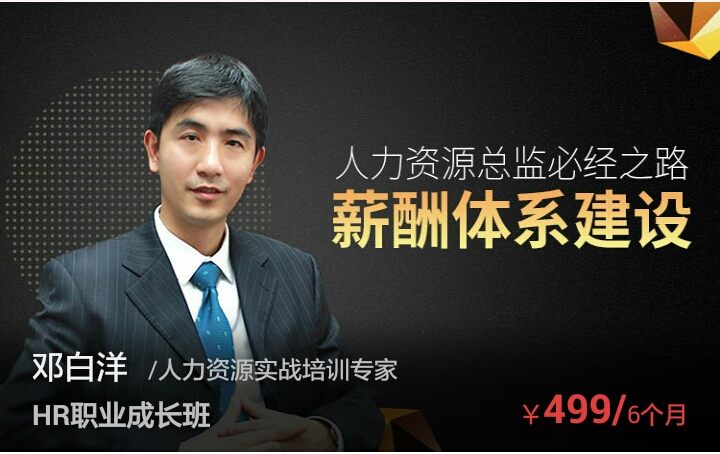 导师二：邓白洋资深人力资源经理人人力资源实战培训专家英国格林威治大学项目管理硕士 奥林巴斯中国制造总部人力资源经理华强供应链集团人力资源总监深圳冠欣矿业投资有限公司人力资源总经理前华润三九人力资源总监从事人力资源工作20年，曾任奥林巴斯中国制造总部人力资源经理，华强供应链集团人力资源总监，深圳冠欣矿业投资有限公司人力资源总经理，华润三九人力资源总监。职业经历跨越零售、高科技制造、供应链、投资、医药等多个领域，服务过的企业包括世界500强的外企、民营企业、央企，具备多行业、多企业形态、多领域视野。在人力资源的各个主要领域都有丰富的实际操作经验，有扎实的HR理论基础和全方位视野。拥有“国际培训师”资质10年，华润集团讲师团成员，合益MGL领导力课程认证讲师。帮助HR的专员、经理层，从道、法、术三个层面展开话题，掌握基本的工具和方法，建立考虑问题的框架，获得更广阔的思路和视角，帮助其不断提升视野和格局，逐步成长为具备HRD水准的管理者。以下每个专题不单独开设大容量的课程，而是建立一套问题领域，以浓缩式微课堂的形式，或对话的方式，作为导师与学员之间可持续探讨的话题。三个层面不一定按“术-法-道”的顺序学习，学员可根据自己能接受的、以及当前最需了解补强的层面和相关内容参与学习。HRD成长之路：术篇1、传统HR管理模块化框架和专业价值2、招聘与配置的基本技能：需求分析，招聘管理流程，招聘渠道管理，人才甄选，上岗引导3、培训与发展的基本技能：需求分析，能力发展体系，项目化培训的组织与实施，进阶式训练营的基本实施模式，员工个人发展计划（IDP），内部讲师管理体系，授课技巧4、薪酬管理的基本技能：薪酬架构的基本概念，岗位价值测评工具，基于岗位价值的薪酬体系，基于能力价值的薪酬体系，人工预算管理，调薪与奖金，股权激励专题5、绩效管理的基本技能：绩效的界定与定义，组织绩效与个人绩效，绩效管理步骤（计划-辅导-考核-应用），项目式绩效。HRD成长之路：法篇1、人力资源业务转型与HR三支柱：重新定义HR的价值链，建立业务视角2、提升团队效能的思考框架与应用3、人才策略与规划：人才配置框架，人才定位，人才供应链逻辑，雇主品牌4、人才发展的基本逻辑5、薪酬策略与激励体系思路6、建构可执行的企业文化体系HRD成长之路：道篇1、人力资源管理基本价值与情景式定位2、自发秩序与激发组织活力3、生态型组织建构的探讨4、HRD的个人自我修养探讨5、组织创新赋能专题适宜人群：HR、人力资源主管/经理/总监·周期：每周更新2次，学员学期内无限制学习交流·内容：第一期人数无限制，学费499元/半年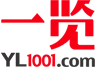 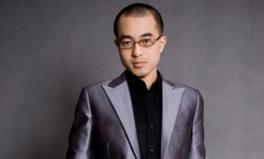 杨雪|yangxue  一览·职业成长社区 http://www.yl1001.com地      址：广东省深圳市南山区科技园南区数字技术园B2栋
地      址：广东省广州市天河区珠江新城金穗路18号星汇国际大厦902
地      址：上海市徐汇区文定路200号盛源恒华大厦708-709室
地      址：武汉市东湖开发区光谷大道光谷金融港B4栋14-15层
地      址：浙江省宁波市江东区启新路128号八骏湾人力资源服务产业园A3001
地      址：北京市海淀区上地东路1号院盈创动力园区E座401-E
地      址：陕西省西安市高新区唐延路1号旺座国际城C座803
地      址：湖南省长沙市五一路与湘江中路交汇处开福区万达广场A座17005室
地      址：天津市南开区南门外大街与服装街交口悦府广场1号楼天津中粮广场17层1707室
电      话：027-59271730
手      机：18902455996
一览核心价值观：客户第一、结果导向、专业极致、协同共赢拜师“学艺”报名表拜师“学艺”报名表拜师“学艺”报名表拜师“学艺”报名表拜师“学艺”报名表姓名电话QQ/微信报名课程一览网账号ID诚邀各行业大牛坐镇一览网担当一览讲师，自荐报名请联系18902455996 杨雪诚邀各行业大牛坐镇一览网担当一览讲师，自荐报名请联系18902455996 杨雪诚邀各行业大牛坐镇一览网担当一览讲师，自荐报名请联系18902455996 杨雪诚邀各行业大牛坐镇一览网担当一览讲师，自荐报名请联系18902455996 杨雪诚邀各行业大牛坐镇一览网担当一览讲师，自荐报名请联系18902455996 杨雪